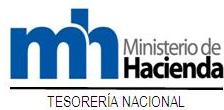 FORMULARIO CU-004SOLICITUD DE RETIRO JUNTASN.00 (para control de la entidad)Fecha de envío del formulario: __________________Datos de la Solicitud de Retiro:IV – Para uso del MEPInformación del retiro para uso exclusivo de la Junta.  Complete los datos según corresponda:*Debe llenarse solo para los retiros de infraestructura indicando la fuente de financiamiento (Ley 7600, Ley 8283, DIEE u otra)En representación de la Junta Educación o AdministrativaEn representación de la Junta Educación o AdministrativaEn representación de la Junta Educación o AdministrativaEn representación de la Junta Educación o Administrativa(Nombre Titular de la Cuenta de Caja Única)(Nombre Titular de la Cuenta de Caja Única)(Nombre Titular de la Cuenta de Caja Única)(Nombre Titular de la Cuenta de Caja Única)(Nombre Titular de la Cuenta de Caja Única)(Nombre Titular de la Cuenta de Caja Única)(Nombre Titular de la Cuenta de Caja Única)(Nombre Titular de la Cuenta de Caja Única)Cédula Jurídica:Cédula Jurídica:Autorizo a retirar de la Cuenta de Caja Única número:Autorizo a retirar de la Cuenta de Caja Única número:Autorizo a retirar de la Cuenta de Caja Única número:Autorizo a retirar de la Cuenta de Caja Única número:Autorizo a retirar de la Cuenta de Caja Única número:Autorizo a retirar de la Cuenta de Caja Única número:Autorizo a retirar de la Cuenta de Caja Única número:Autorizo a retirar de la Cuenta de Caja Única número:Autorizo a retirar de la Cuenta de Caja Única número:Autorizo a retirar de la Cuenta de Caja Única número:Autorizo a retirar de la Cuenta de Caja Única número:Autorizo a retirar de la Cuenta de Caja Única número:N° Cta. Caja Única:N° Cta. Caja Única:Nombre de la cuenta de Caja Única:Nombre de la cuenta de Caja Única:Nombre de la cuenta de Caja Única:Nombre de la cuenta de Caja Única:Nombre de la cuenta de Caja Única:Nombre de la cuenta de Caja Única:Nombre de la cuenta de Caja Única:Nombre de la cuenta de Caja Única:Nombre de la cuenta de Caja Única:Nombre de la cuenta de Caja Única:Nombre de la cuenta de Caja Única:Nombre de la cuenta de Caja Única:La suma de:La suma de:Monto en letras:Monto en letras:Para depositar a la Cuenta Cliente número :Para depositar a la Cuenta Cliente número :Para depositar a la Cuenta Cliente número :Para depositar a la Cuenta Cliente número :Para depositar a la Cuenta Cliente número :Para depositar a la Cuenta Cliente número :Para depositar a la Cuenta Cliente número :Para depositar a la Cuenta Cliente número :Para depositar a la Cuenta Cliente número :Para depositar a la Cuenta Cliente número :Para depositar a la Cuenta Cliente número :Para depositar a la Cuenta Cliente número :Cuenta Cliente:Cuenta Cliente:Por concepto de:Por concepto de:Fecha valor del débito:Fecha valor del débito:Fecha valor del débito:_________________________________________________________________________________________________________Firmas Autorizadas (Decreto Nº 38249-MEP) :Firmas Autorizadas (Decreto Nº 38249-MEP) :Firmas Autorizadas (Decreto Nº 38249-MEP) :Firmas Autorizadas (Decreto Nº 38249-MEP) :Firmas Autorizadas (Decreto Nº 38249-MEP) :Firmas Autorizadas (Decreto Nº 38249-MEP) :Firmas Autorizadas (Decreto Nº 38249-MEP) :Firmas Autorizadas (Decreto Nº 38249-MEP) :Firmas Autorizadas (Decreto Nº 38249-MEP) :Firmas Autorizadas (Decreto Nº 38249-MEP) :Firmas Autorizadas (Decreto Nº 38249-MEP) :Firmas Autorizadas (Decreto Nº 38249-MEP) :Nombre y cargoNombre y cargoNombre y cargoNombre y cargoFirmaFirmaFirmaFirmaFirmaEjecutivo de Cuenta responsable CGP WEB: ____________________________----------------------------------------------------------------------------------------Ejecutivo de Cuenta responsable CGP WEB: ____________________________----------------------------------------------------------------------------------------Ejecutivo de Cuenta responsable CGP WEB: ____________________________----------------------------------------------------------------------------------------Ejecutivo de Cuenta responsable CGP WEB: ____________________________----------------------------------------------------------------------------------------Ejecutivo de Cuenta responsable CGP WEB: ____________________________----------------------------------------------------------------------------------------Ejecutivo de Cuenta responsable CGP WEB: ____________________________----------------------------------------------------------------------------------------Ejecutivo de Cuenta responsable CGP WEB: ____________________________----------------------------------------------------------------------------------------Ejecutivo de Cuenta responsable CGP WEB: ____________________________----------------------------------------------------------------------------------------Ejecutivo de Cuenta responsable CGP WEB: ____________________________----------------------------------------------------------------------------------------Ejecutivo de Cuenta responsable CGP WEB: ____________________________----------------------------------------------------------------------------------------Ejecutivo de Cuenta responsable CGP WEB: ____________________________----------------------------------------------------------------------------------------Ejecutivo de Cuenta responsable CGP WEB: ____________________________----------------------------------------------------------------------------------------Ley 7372InfraestructuraN° Oficio de aprobaciónN° de acuerdo de pago de la JuntaFecha acuerdo de pago de la JuntaFuente de Financiamiento *